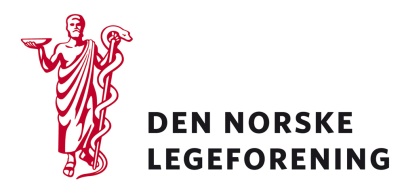 Alle yrkesforeningerDeres ref.: 	Vår ref.: 18/5182	Dato: 19.09.18Høring - Endringer i apotekloven, legemiddelloven og folketrygdlovens kapittel 25Helse- og omsorgsdepartementet har sendt på høring forslag om innføring av overtredelsesgebyr som en reaksjonsmulighet ved brudd på enkelte handlingsnormer i apotekloven, legemiddelloven og folketrygdlovens kapittel 25, rettet mot leger som misbruker blåreseptordningen.Det foreslås å innføre overtredelsesgebyr for overtredelser hvor dagens reaksjonsmidler ikke anses som tilstrekkelige til å reagere effektivt og hensiktsmessig, og derfor heller ikke har den nødvendige preventive effekten for å sikre etterlevelse av regelverket. Endringene er ment å bidra til at regelverket blir mer effektivt og at formålet bak reguleringen oppnås lettere, og at det er viktig å ha tilstrekkelige og hensiktsmessige reaksjonsformer ved brudd på regelverket.Det foreslås også endringer i legemiddelforskriften og blåreseptforskriften. Endringene angir hvilke konkrete overtredelser i forskriftene det skal kunne gis overtredelsgebyr for, samt hvilket skyldkrav som kreves for at overtredelsgebyr kan ilegges.Les mer om høringen og foreslåtte endringer på Helse- og omsorgsdepartementets nettsider: https://www.regjeringen.no/no/dokumenter/horing---endringer-i-apotekloven-legemiddelloven-og-folketrygdlovens-kapittel-25/id2611003/Dersom høringen virker relevant, bes det om at innspill sendes til Legeforeningen innen 19. november. Det bes om at innspillene lastes opp direkte på Legeforeningens nettsider. Høringen finnes på Legeforeningen.no under Legeforeningens politikk – HøringerMed hilsenDen norske legeforeningIngvild Bjørgo BergHelsepolitisk rådgiver